Тема : История ЕАО.Цель: расширить представления обучающихся об области, районе, своей школе на основе знаний и личного опыта обучающихся, краеведческой литературы.Задачи:образовательные:- закреплять знания по ЕАО;- формировать умения логически и полно выстраивать ответ;- формировать умения по аналитическому обобщению материала.развивающие:- развивать коммуникативные способности;- формировать положительную эмоциональную настроенность, активность учащихся;- прививать чувство  любви к родному краю.воспитательные:- воспитывать чувства патриотизма, любви и уважения к своей Родине; уважение к ее символам.Формирование УУД:Личностные действия: ценить и принимать базовые ценности « родина», «семья». Уважение к своей родине, ее символам, семье,  радость и гордость от того, что мы родились и живем в России, учебно-познавательный интерес к новому материалу, самоанализ и самоконтроль результата,Регулятивные действия: определять цель учебной деятельности, план выполнения заданий, определять правильность выполненного задания на основе образца, учиться  корректировать выполнение задания в соответствии с планом, оценка своего задания, коррекция.Познавательные действия: уметь извлекать информацию, представленную в виде текста, иллюстрации, уметь добывать информацию из дополнительных источников, ставить проблему и решать ее.Коммуникативные действия: уметь работать в группе, договариваться друг с другом,  участвовать в диалоге, в коллективном обсуждении, слушать и понимать других, аргументировать свое мнение.Оборудование: Физическая карта России, атласы ЕАО, картинки  с изображением герба, флага, карты ЕАО, герб Биробиджана, , интерактивная доска, справочники, историко-географическая справка о ЕАО, карточки с зданием.Ход урока.ПРИЛОЖЕНИЕ 1.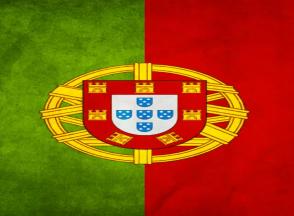 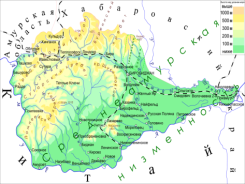 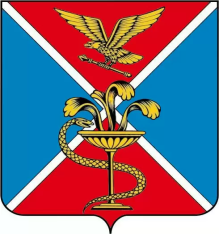 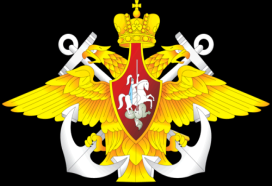 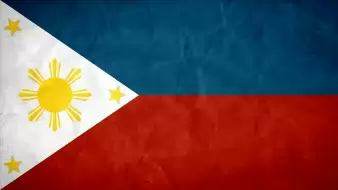 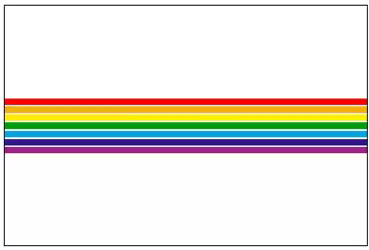 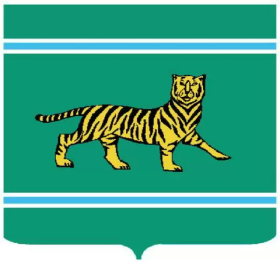 Задание для группы «Географы».- показать на карте местоположение ЕАО.- с кем граничит на юге, востоке, западе, севере.-крупные реки, протекающие на территории ЕАО.-климат ЕАО.-рельеф ЕАО.-районы, входящие в состав ЕАО, их административные центры.Свои ответы начинайте со следующих выражений:ЕАО на юге граничит с…………………….На востоке ………………………………….На западе ……………………………………На севере …………………………………….На территории ЕАО протекают …………………..,………………………,…………………………….(показать на карте).Климат ЕАО …………………………………..Рельеф представлен …………………………..В состав ЕАО входят …. районов : ………………………. район с центром в г. ……………………., ………………………район с центром в с…………………………, ………………………район с центром в с…………………………, ………………………район с центром в с…………………………, ………………………район с центром в г.…………………………(показать на карте).Задание для группы «Историки».- дата образования ЕАО.-дата образования районов, входящих в состав ЕАО, их первоначальные названия.Свои ответы начинайте со следующих выражений:Днем рождения ЕАО является………………………………….В состав ЕАО входят ………..районов.Первоначально некоторые районы имели другие названия.Биробиджанский район был образован…………………………….., и имел название………………………….Ленинский район был образован……………………………, и имел название……………………….Октябрьский район был образован………………………………, и имел название………………………..Облучинский  район был образован…………………………………., и имел название……………………………Смидовичский район был образован………………………………….., и имел название……………………………Задание для группы «Художники».выбрать из представленных изображений гербов и флагов государственные символы нашей области, рассказать историю их появления.Свои ответы начинайте со следующих выражений:Герб ЕАО был утвержден……………………………., его автор……………………Рассказать о изображении на гербе.Флаг ЕАО был утвержден…………………………………, его автор…………………….Рассказать о символах  флага.Задание для группы «Биологи».- чем представлена флора ЕАО.-чем представлена фауна ЕАО.- Красная книга ЕАО.Свои ответы начинайте со следующих выражений:Растительный мир ЕАО представлен:……………………, …………………..,              ……………………….., ……………………….   и т.д.Животный мир ЕАО представлен :……………………….,………………………,……………………………,………………………………….. и т.д.На территории ЕАО произрастают уникальные растения, это:…………………………………………………………………………………..В нашей области расположен заповедник………………………, в котором проживают………………………………..и произрастают…………………………………………………..Красная книга нашей области представлена:……………………………………………………………………………………………………………………………………………………………………………………………………………………………………………………….Для того чтобы их сберечь нам необходимо:……………………………………………………………………………………………………………………………………………………………………………………………………………………………………………………..Вопросы к тесту по группам.Школа открылась в  2012году.Первый директор школы Журавская М.В..В школе нет ни одного учителя, который начал работать со дня открытия школы.Первым директором школы был Чадов Александр Александрович.В первого дня в школе работало 10 учителей.С  1995 года директором является Журавская М.В..В 2006 году в результате ремонта  школа поменяла свой внешний вид.С 2011 года ученики нашей школы становились победителями  в конкурсе «Самый умный».На сегодняшний день в школе работают 17 учителей.Школа имеет диплом регионального конкурса «Признание» в номинации «Школа успеха».В школе сейчас обучается 458 учеников.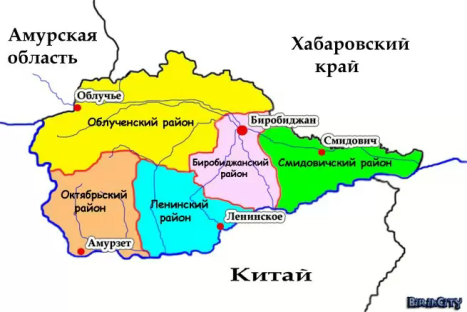 Этапы урокадеятельность учтелядеятельность учащихся1.Организационный момент.Показ ролика  с изображением ЕАО.2.Постановка цели и задач урока.  Мотивация учебной деятельности.Что вы увидели на экране? Тема нашего урока: История вокруг нас-Как Вы это понимаете?Какие цели и задачи мы поставим перед собой?И начнем мы с того, что вспомним, а какая дата является датой образования ЕАО?Сколько лет в этом году исполнилось ЕАО?Как вы думаете это много или мало? ЕАО.Изучаем историю ЕАО.Обобщить и проверить свои знания о ЕАО.7 мая 1934год80 лет.Для нашей области очень много, в этот период было начато строительство дорог и мостов, выпустили первый выпуск газеты Биробиджанер Штерн, начато строительство шахты Ушумун, было построены фабрики и заводы, много красивых зданий, парков, аллей.3.Актуализация знаний.Сейчас вы будете работать в группах. Первая группа у нас  на время станет историками, вторая группа географами, третья группа художниками. А четвертая биологами. Задания для каждой группы лежат на столе   и литературу, которая вам поможет их выполнить. Итак, ребята  даю вам на выполнение этого задания 7 минут.Итак, давайте заслушаем представителей групп (выступление представителей групп). Спасибо, ребята за ваше выступление. А теперь я прошу, чтобы каждый оценил свою работу в группе.Кто оценил себя на 5, на 4, на 3?Мы справились с задачей, которую поставили перед собой в начале урока?А как вы думаете, всегда ли ЕАО выглядела как сейчас?А почему?Я предлагаю вам сыграть в игру «Найди пару» старых фотографий и современных.  На  интерактивной доске 8 фотографий ( старые фотографии области : вокзал, кинотеатр «Родина», гостиница «Восток», ДК Ленинское , НОШ Ленинское  и современные). Они находятся под номерами, найти пары.Проверим на доске.Оцените, как вы справились с этим заданием.Как вы думаете зачем реставрируют здания, почему не оставляют их в первоначальном виде?Географы. (физическая карта России)- показать на карте местоположение ЕАО.- с кем граничит на юге, востоке, западе, севере.-крупные реки, протекающие на территории ЕАО.-климат ЕАО.-рельеф ЕАО.-районы, входящие в состав ЕАО, их административные центры.2. Историки. (карта районов, интерактивная доска)- дата образования ЕАО.-дата образования районов, входящих в состав ЕАО, их первоначальные названия.3. Художники   -выбрать из представленных изображений гербов и флагов государственные символы нашей области. 4. Биологи (карта животного и растительного мира ЕАО).- чем представлена флора ЕАО.-чем представлена фауна ЕАО.- Красная книга ЕАО.Самооценка. Да.Нет.С развитием промышленности, науки постепенно строились новые административные здания, школы, магазины.Найти пары.Один ученик на доске соединяет пары.С течением времени здания ветшают, коммуникации портятся,  строительный материал приходит в негодность.4.Физминутка.5. Применение знаний и умений в новой ситуации.С чем ассоциируется последние фотографии? (фото 2 школы). В течении годы мы работали над проектом.  Как он называется ?Чему он был посвящен?И вот сейчас я хочу проверить , а все ли вы  узнали и запомнили о нашей школе. Я предлагаю каждой группе выполнить тест. Он состоит из 16 высказываний, если вы согласны с высказыванием, то закрашиваете клетки, если нет, оставляете нетронутой. После того как вы его выполните, мы ответы вынесем на доску и узнаем на  все ли вы правильно ответили. (должно получиться 25).Ребята, скажите почему получилось 25?Наша школа.«Страницы школьной истории».Истории школы.Каждая группа получает сои вопросы и свои листы  для ответов.Потому что нашей школе 25 лет.6. Рефлексия (подведение итогов).Подходит к концу наш урок. Мы бы хотелось, чтобы вы глядя на свои листы самооценки поставили себе отметку за урок.Итогом нашей встречи будут ваши высказывания в виде синквейна. 1 Имя существительное. ШКОЛА2. 2-3 имени прилагательных. 3. 2-3 слова-действия. 4. Предложение. Слово-смысл темы. Найди пару.Найди пару.Найди пару.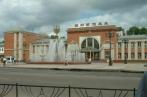 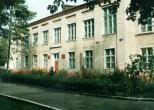 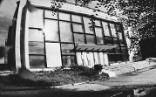 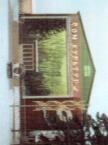 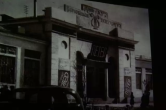 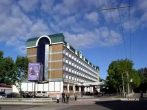 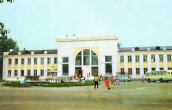 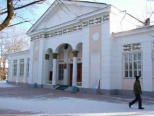 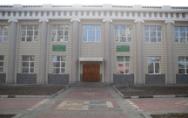 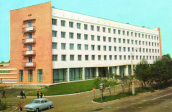 Фамилия имяРабота в группе«Найди пару»«Крестики-нолики»Итоговая отметка123456781216124678910121613456810111213141648910111213141516